Итоги работы коллектива университета за отчётный период и задачи на 2020–2021 учебный годУважаемые коллеги!Сегодня мы впервые проводим заседание расширенного ученого совета объединенного вуза. Важнейшим событием прошлого учебного года, конечно, является преобразование двух главных вузов нашего региона в некоммерческое акционерное общество со 100% участием государства. Статус НАО – это новая точка роста и перспективы развития, это как раз те самые академическая свобода и управленческая и финансовая самостоятельность вуза, позволяющие решать масштабные задачи. Нужно отметить, что среди двадцати восьми вузов, преобразованных в НАО, лишь три имеют статус регионального. Именно этот факт – основание для становления региональных университетов как центров академического превосходства. И нам с вами необходимо в полной мере реализовать представленные возможности.Важнейшими программными материалами текущего периода, на которые мы ориентируемся в своей деятельности, несомненно, являются:Послание Главы государства народу Казахстана иАнтикризисный план для системы высшего образованияПрошедший год был очень непростым. Пандемия коронавируса затормозила некоторые процессы, с другой стороны – лишь ускорила медленно зревшие тренды. Имея еще в октябре 2019 года постановление Правительства о слиянии вузов, только в начале июля мы получили приказ Комитета госимущества и приватизации о создании нового юридического лица НАО «Костанайский региональный университет имени Ахмета Байтурсынова», когда уже почти весь коллектив вуза ушел в отпуск. В результате мы не смогли до начала нового учебного года решить важнейшие организационные вопросы по слиянию вузов и вынуждены сейчас их решать, что называется, «на ходу».Сегодня в докладе я лишь кратко остановлюсь на достижениях, делая больший акцент на проблемах и вытекающих из них задачах.Пандемия коронавируса привела к переходу на тотальное дистанционное обучение и удаленный режим работы всего коллектива. Это для всех новый тренд и новая реальность, в которой надо жить и работать.Экстренное введение дистанционной образовательной технологии на программах всех уровней обучения стимулировало срочное обучение преподавательского состава навыкам работы в системе дистанционного обучения, разработку учебного контента в новом формате и множества положений и инструкций. Для реализации этих задач мы воплотили в жизнь новую для Казахстана инициативу «Цифровые волонтеры и офицеры», основная цель которых – всесторонняя профессиональная помощь обучающимся и преподавателям при переходе на дистанционный формат обучения. Нами постоянно отслеживалась динамика расширения зоны дистанционного обучения и повышения его качества. Для своевременного реагирования на возникающие вопросы еженедельно проводились онлайн-конференции руководящего состава вуза с преподавателями, студентами и родителями.В прошедшем году мы ввели обязательную проверку на предмет плагиата всех письменных работ, включая курсовые и дипломные, а также магистерские диссертации. Слаженное взаимодействие всех участников процесса позволило своевременно и успешно проверить все работы обучающихся.Еще одна успешно решённая нами задача – проведение летней экзаменационной сессии и итоговой аттестации онлайн, с использованием специализированной программы прокторинга для идентификации обучающихся и контроля сдачи экзаменов. Теперь использование данных механизмов станет для нас обыденным делом.С учетом современных трендов оперативно и очень значимо изменилась академическая политика университета. Разработаны и внедрены необходимые для учебного процесса инструкции и методические указания, например, Об обеспечении санитарно-эпидемиологического режима в учебных корпусах и общежитияхОб организации образовательной деятельности с учетом карантинных условийО соблюдении принципов академической честностиОб организации проведения профессиональных практик в рамках ЧПО проведении промежуточной и итоговой аттестации в режиме ДОТОб обеспечении системой прокторинга процедуры проведения промежуточной и итоговой аттестаций в рамках ДОТОб обеспечении работы Helpdesk и Call-center вузаОб организации документооборота и коммуникаций, учебного процесса в соответствии с требованиями дистанционного и смешанного форматов обучения (электронные документооборот, расписание, библиотека и т.д.)В 2020 году нами разработаны 8 новых образовательных программ  бакалавриата и магистратуры, три из которых разработаны в соответствии с профессиональными стандартами, а три – совместно с зарубежными вузами в рамках международных проектов программы Эразмус+.В связи с изменениями в ГОСО и появлением новых профстандартов все программы докторантуры переработаны и поданы на обновление в Реестр, а также пересмотрен ряд программ бакалавриата.Вместе с тем, откладывать переработку оставшихся образовательных программ в ожидании выхода для них соответствующих профстандартов и Атласа новых профессий не стоит. Надо устанавливать контакты с профессиональными ассоциациями работодателей и согласовывать с ними разработанные нами образовательные программы. Это эффективный путь улучшения практико-ориентированности наших программ.Для расширения компетенций выпускников бакалавриата сформированы дополнительные программы Minor (майнор). Был составлен двуязычный каталог программ Minor, содержащий 25 модулей объемом 10 или 20 кредитов, и на 9 программах бакалаврита выбор этих модулей студентами уже был осуществлен.Полиязычное обучение велось по 12 образовательным программам бакалавриата и 2 программам магистратуры. В обучении по 43 дисциплинам на английском языке принимали участие 30 преподавателей.Остается проблема создания видеолекций. Перед нами стоит задача создания видеостудии, приобретение хорошего видеооборудования и специализированных программ для видео-монтажа. Перечисленное необходимо не только для видеолекций (это только первый этап), но и для разработки массовых открытых онлайн курсов (МООК), к разработке которых преподаватели университета пока не приступили даже несмотря на то, что в рейтинговую систему внесен соответствующий стимулирующий ключевой показатель на 2000 баллов. К слову, это вдвое больше, чем за публикацию англоязычной монографии с ISBN или статьи в журналах с импакт-фактором.Теперь коротко об итогах наукиВ своем Послании народу Казахстана Глава государства поручил принять отдельный программный документ по научно-технологическому развитию страны, также важное значение имеет поручение Президента о выделении 500 научных стажировок для ученых в ведущие научные центры, а также одной тысячи грантов для молодых ученых в рамках проекта «Жас ғалым». Невозможно переоценить также и поручение Правительству обеспечить централизованный сбор и прозрачное распределение через единую систему финансирования науки средств, поступающих от недропользователей в рамках их обязательств по отчислению 1% на НИОКР. Таким образом, наука получает беспрецедентный шанс в решении прикладных проблем национального уровня. Мы идём в ногу со временем.На базе лаборатории продуктов питания переросла мы создали НИИ прикладной биотехнологии. Также создан институт фундаментальных исследований.В 2019 году в рамках грантовых проектов финансирование составило более 52 миллионов тенге по 6 темам, в этом году реализуется 6 грантовых проектов на сумму более 54 миллионов и договор по программе ООН на сумму свыше 34 миллионов тенге.За 2019 год и за 8 месяцев 2020 года, в условиях пандемии, заключены и реализуются 105 договоров в рамках ГЧП на сумму около 50 млн. тенге.Мы первые среди вузов Казахстана включились в борьбу с коронавирусной инфекцией. В лаборатории НИИ ПБ с 8 мая проведено 14 002 исследований по диагностике COVID-19. Поэтому я хочу сейчас сказать отдельное большое спасибо коллективу лаборатории за самоотверженный труд в борьбе с коронавирусом.Открыт диссертационный совет по направлению «Ветеринария» – это очень значимое событие для вуза. Значимым для нас является и тот факт, что мы были определены базовым вузом МОН по проведению II этапа ежегодного республиканского конкурса научно-исследовательских работ студентов по образовательным программам бакалавриата «Журналистика» и «Информатика». В современном онлайн формате была проведена ежегодная международная научно-практическая конференция «Байтурсыновские чтения – 2020», которая, как диалоговая площадка, объединила известных ученых Казахстана, России, Германии, Италии, Турции, Польши, Чехии, Северного Кипра, Узбекистана и Кыргызстана.В настоящее время усилиями коллектива ученых университета разрабатывается проект по созданию на территории Республики Казахстан Инновационного научно-образовательного кластера машиностроения «Инжиниринговый центр» в коллаборации с российской компанией ПАО «КАМАЗ», казахстанскими предприятиями ТОО «СарыаркаАвтоПром», АО «АгромашХолдинг KZ», ОЮЛ «Ассоциация Казахстанского автобизнеса» при участии акимата Костанайской области при поддержке Министерства образования и науки Республики Казахстан и Министерства индустрии и инфраструктурного развития Республики Казахстан. Учеными университета совместно с российскими коллегами также подготовлен ряд проектных заявок.Наш университет является одним из национальных лидеров по проектам программы Эразмус+. Мы работаем в 11 таких проектах, из них 2 завершено в 2019 году. В отчетном учебном году получено 3 новых проекта общим бюджетом более 250 тысяч евро. Осуществлено 12 зарубежных мобильностей преподавателей для повышения квалификации и проведения научных исследований. По сравнению с предыдущими годами наблюдается положительная динамика географии партнерства и увеличение доли договоров с дальним зарубежьем (23% заключенных договоров).Вместе с тем, в направлении интернационализации существует целый ряд серьезных проблем. Основной показатель интернационализации – доля иностранных студентов, – не только не вырос, но, в условиях карантина и ограничительных мер, еще снизился. Сейчас у нас обучается 0,5% иностранных студентов, хотя по ГПРОН ставится показатель в 5%.Программ англоязычных, привлекательных для иностранцев, равно как и совместных с глобально известными вузами, до сих пор нет. Отсутствуют программы двудипломного образования. Хочу напомнить, что в мае нами была разработана Дорожная карта по внедрению совместных ОП в рамках двудипломного образования, рассмотрение реализации которой будет осуществляться на одном из заседаний ученого совета. Несмотря на устойчивое республиканское лидерство по количеству программ Темпус, Эразмус, Эразмус+, количество сотрудников, владеющих английским языком в соответствии с общеевропейскими компетенциями, практически не меняется. Английский язык публикаций с импакт-фактором наших учёных зачастую обеспечивается переводчиками. Результаты отбора на программы академического обмена показывают, что даже в полиязычных группах уровень английского языка у большинства студентов достаточен разве что для бытового общения. В процессе приглашения зарубежных ученых выявлен недостаток устойчивого взаимодействия кафедр с зарубежными учеными, имеющими высокий индекс Хирша (по Web of Knowledge/Scopus). Для устойчивости показателя необходимы система планирования зарубежных стажировок и командировок ППС и стабильное финансирование.Для уверенного роста уровня интернационализации необходимо, помимо устранения указанных недостатков, автоматизировать процессы выбора учебных дисциплин, создать благоприятные условия для обучения и проживания иностранных студентов.Воспитательные мероприятия в отчетном году были посвящены таким знаменательным датам, как 1150-летие Аль-Фараби и 175-летие Абая. Круглые столы, поэтические вечера, конкурсы эссе, видеороликов, вайнов, плакатов, интеллектуальные игры, дебатные турниры, театральная постановка спектакля «Абай», математическая олимпиада «Трактаты Аль-Фараби» в комплексе позволили на должном уровне провести юбилейные мероприятия.Сейчас и в ближайшей перспективе основной акцент воспитательной политики на подготовку к достойной встрече предстоящего 150-летия А.Байтурсынова. Ежегодно 5 сентября во всех студенческих группах проводится единый кураторский час «Ұлт қайраткері – А.Байтұрсынұлы», организуются экскурсии, встречи с учеными, писателями, исследователями. Историческую роль А.Байтурсынова определил Елбасы на торжественном открытии памятника в 2000 году, отметив: «Он - негасимый свет нашей культуры и совесть нашего народа, идейным наследием которого крепятся все артерии и ткани современной науки, искусства, культуры и образования, государственной системы и общественного устройства Казахстана». Разработан и утвержден комплексный план мероприятий по празднованию юбилея А.Байтурсынова, в течение предстоящих двух лет многие мероприятия учебного, научного и воспитательного характера будут посвящены знаменательной дате.В обращении Первого Президента Республики Казахстан Н.А.Назарбаева к народу «Пять социальных инициатив Президента» особое внимание уделяется третьей инициативе «Повышение доступности и качества высшего образования и улучшение условий проживания студенческой молодёжи».Реализуя эту чрезвычайно важную инициативу, университет подписал меморандум с ТОО «Мастер-2017» на строительство студенческого общежития на 700 мест.В настоящее время ведется строительство четырех 3-х этажных общежитий на 324 места по улице Пушкина. Для большего обеспечения студентов общежитием планируется реконструкция здания шейпинг-центра, которое позволит дополнительно предоставить еще 150 койко-мест.В целом, до конца 2021 года планируется ввести в эксплуатацию 1074 койко-мест. Таким образом, обеспеченность студентов университета общежитием к январю 2022 года составит 80%, что позволит максимально решить данный вопрос с учетом роста потребности в ближайшие годы.Вместе с тем, имеется ряд вопросов, на которые необходимо обратить внимание и обозначить их как задачи воспитательной работы на предстоящий год, особенно в период пандемии коронавируса:1. Реализация принципа «слышащего университета», мониторинг социальных сетей, установление обратной связи с обучающимися для оперативного выявления и реагирования на вопросы студентов, касающиеся учебного и социально-воспитательного процессов. Для этого, естественно, нужно максимальное вовлечение преподавателей в воспитательный процесс.2. Организация системной работы по выявлению среди обучающихся «группы риска», психологическому сопровождению и социальной поддержке социально уязвимых студентов.3. Введение рейтинга студенческого актива для формирования качественного состава высшего студенческого совета и кадрового резерва комитета по делам молодежи.С 1 сентября 2019 года на 20% повышена заработная плата. На доплаты участникам рейтинга, исследовательских и проектных групп, на улучшения условий труда коллектива затрачено 200 миллионов тенге. В текущем учебном году мы также планируем повышение заработной платы.Однако, важнейший критерий финансовой устойчивости и жизнедеятельности в целом – набор абитуриентов – выглядит следующим образом: В рамках проекта «Мәңгілік ел жастары – индустрияға!» на наш вуз было выделено 335 грантовых мест. Освоенных грантов – всего 17, то есть заказ мы выполнили на 5%!При выпуске в 2303 обучающихся, принято 1822 из запланированных 2700 обучающихся, то есть план набора выполнен на 67%, а сальдо набор-выпуск составляет минус 481 человек. Несмотря на наличие системы «Талапкер» с данными об абитуриентах и поданные в приёмную комиссию 3772 заявления, около двух тысяч потенциальных студентов мы потеряли. И это наша общая недоработка:Институт экономики и права план приема выполнил на 59%; Аграрно-технический – на 71%;Педагогический институт – на 74%.На 277 плановых места магистратуры приняты 168 человек. План выполнен на 60%. При этом по педагогическому институту план выполнен на 120%, по аграрно-техническому институту – на 50%, а по институту экономики и права – на 44%.Результат низкого набора, кроме ухудшения нашего финансового состояния, приводит еще и к негативным имиджевым последствиям. Некоторое сокращение числа преподавателей, недобросовестно трактуемое рядом «доброжелателей» как результат объединения, на деле вызвано снижением контингента обучающихся. Это опять результат слабого набора! На этом фоне проведённая оптимизация академических потоков не может изменить ситуацию в соотношении числа преподавателей и студентов, однако позволяет снизить среднюю учебную нагрузку. Уменьшению объёма учебной нагрузки на ставку не способствуют также и практика «перетягивания одеяла» в учебном планировании, когда главная цель составления учебного плана ряда кафедр – раздуть кафедральную нагрузку. Кроме того, малокомплектные группы также работают на рост часовой нагрузки. У нас 74 группы, в каждой из которых менее восьми человек, при этом 42 из них насчитывают не более трёх человек. Всем нам нужно отчётливо понимать следующее: во-первых, сокращение штата перестанет для нас быть актуальным только тогда, когда набор обучающихся начнёт количественно превышать выпуск; во-вторых, каждая малокомплектная группа, каждый несинхронизированный учебный план напрямую увеличивают среднюю учебную нагрузку.Профориентационная работа нуждается в перестройке на простой принцип: абитуриенту должно быть интересно подать документы именно к нам, он должен чувствовать себя здесь комфортно. Работа с абитуриентом должна начинаться не после окончания им школы, а, как минимум, за два-три года до этого. Для успешной организации учебного процесса в условиях удаленной работы в вузе разработаны соответствующие Дорожная карта, Инструкция и График организации учебного процесса с выездом обучающихся в университет в первом полугодии 2020-2021 учебного года.Реализация Дорожной карты находится на стадии завершения: дорабатываются нормативные документы, внедряется корпоративная почта как для обучающихся, так и для сотрудников университета. В стадии разработки система электронного распределения мест в общежитии. Здесь пандемия, замедлив процессы, одновременно предоставила нам отсрочку. Однако необходимо завершить все мероприятия в максимально сжатые сроки.Среди проблемных вопросов, которые необходимо решить оперативно, следующие:- улучшение технической оснащенности и программного обеспечения для повышения устойчивости интернет-соединения и устранения «подвисания» сервисов;- улучшение обратной связи, постоянный мониторинг проблем студентов при работе в дистанционном формате и оперативное реагирование на них на уровне институтов и кафедр.Основной рейтинг для казахстанских вузов – рейтинг образовательных программ, проводимый НПП «Атамекен» – ключевыми показателями качества обучения считает быстроту трудоустройства и уровень заработной платы. С этого года создание выпускником рабочих мест будет оцениваться много выше, чем собственно трудоустройство. Глобальный тренд – предпринимательское образование – подчеркнул и Глава государства в своём послании «Казахстан в новой реальности: время действий», сказав: «предмет «Основы предпринимательства» должен изучаться на всех уровнях образования – от школ до вузов.»Сейчас человек меняет профессию или специализацию каждые 4-5 лет. Через 5-10-20 лет будут новые тренды, профессии, навыки. Модели «Мы учим специальности» или «Мы даём профессиональные навыки» не работают. Раньше выпускники хотели найти работу, сегодня мечтают изобрести ее. Для этого им необходимо мыслить нестандартно. В желающем сохранить студентов вузе должны учить и этому.Наша возможность и обязанность перед обществом – предложить студентам такие модули и программы, которые:1) формируют гибкое, нешаблонное мышление;2) развивают soft skills;3) знакомят с действующими предприятиями;4) модулируют предпринимательский дух;5) прививают бережное отношение к окружающей среде.Мы должны перевести на рельсы предпринимательства всю финансово-хозяйственную, научную и внедренческую деятельность (создание дочерних предприятий, разработка различных курсов, приносящих доход вузу, внедрение НИОКР с коммерциализацией и т.д.). Настала необходимость ввести в структуру университета специальный отдел развития предпринимательства и инфраструктуры, который будет курировать данные вопросы. Как сказал Глава государства, «Ставка будет сделана на подготовку новой волны предпринимателей». Поэтому майнер «Основы предпринимательства» должен занять свое достойное место.У современного вуза появляются шансы на развитие, когда каждый его сотрудник на своём месте станет предпринимателем. Примет как жизненное кредо простую установку: от эффективности моей работы зависит устойчивость моего университета и, как следствие, мои перспективы.В антикризисном плане для системы высшего образования представлены конкретные направления расширения академических свобод, в числе которых – ранжирование вузов по лигам на основе их конкурентоспособности по качеству образования и науки.Реализовав поставленные задачи, мы сможем обеспечить по-настоящему качественное и востребованное образование и, тем самым, войти во вторую категорию университетов – вузы, конкурентоспособные на национальном уровне. Это высокая степень доверия и ещё более высокая ответственность.И.о. председателя правления - ректора 			Дощанова А.И.Ғылыми кеңес Университет ректоры А.И. Дощанованың "Университет ұжымының есепті кезеңінің жұмыс қорытындылары және 2020-2021 оқу жылына қойылған міндеттері" бойынша баяндамасын тыңдап және талқылай отырып, Қазақстан Республикасында білім беруді және ғылымды дамытудың  2020 – 2025 жылдарға арналған мемлекеттік бағдарламасындағы  ЖОО қызметінің негізгі бағыттарын жүзеге асыру бойынша университет ұжымы үлкен жұмыс атқарғанын атап өтті. Коронавирус пандемиясына байланысты білім беру процесін ұйымдастыруда түбегейлі өзгеріс жасалып, жаппай қашықтықтан оқытуға көшу және бүкіл ұжымның қашықтан жұмыс істеу режимі жүзеге асырылды. Сонымен қатар, талдау көрсеткендей, университеттің барлық негізгі бизнес-процестері жоғары білім беруді дамытудың жаңа трендтерін, сондай-ақ университетті коммерциялық емес акционерлік қоғамға трансформациялауды ескере отырып, одан әрі жетілдіруді талап етеді.Жоғарыда айтылғандарға сүйене отырып, ғылыми кеңесШЕШТІ: 1. Басқарма Төрағасы - Университет Ректорының м.а. А.И.Дощанованың " Университет ұжымының есепті кезеңінің жұмыс қорытындылары және 2020-2021 оқу жылына қойылған міндеттері туралы" есебі бекітілсін. 2. Білім мен ғылымды дамытудың қазіргі заманғы трендтерін және КеАҚ-ты трансформациялауды ескере отырып, университеттің 2021-2025 жылдарға арналған Жаңартылған Стратегиялық жоспарын әзірлеу. ЖОО-ның даму жоспарын Стратегиялық жоспарға сәйкес келтіру.Проректорлар,РАСБ бастығы,бас бухгалтер2020 жылғы 1 қарашаға дейін3. Икемді, кәсіби (SoftSkills, HardSkills) және кәсіпкерлік дағдыларды дамытуды ескере отырып, білім беру бағдарламаларын кешенді жаңартуды жүргізу. Кәсіби стандарттар болмаған жағдайда әзірленген білім беру бағдарламаларын жұмыс берушілердің салалық қауымдастықтарымен келісуді тәжірибеге енгізу.Оқу жұмысы және инновациялар жөніндегі проректоры,ОӘБ басшысы,2020 жылғы 1 ақпанға дейін4. Жаңа сын-қатерлерді ескере отырып және оған ҚР БҒМ ұсынған негізгі көрсеткіштерге қол жетімді іс-шараларды енгізе отырып, университеттің интернационализациялау стратегиясын жаңарту.Ғылыми жұмыс және интернационализациялау жөніндегі проректорХББ басшысы2020 жылғы 1 қарашаға дейін5. КеАҚ мүмкіндіктерін ескере отырып, кірістердің диверсификациялау кешенді жоспарын әзірлеу.Бас бухгалтер,Әлеуметтік және шаруашылық жұмыстар бойынша проректоры,Ғылыми жұмыс және интернационализациялау жөніндегі проректор,ҚОжәнеКДИ директоры2020 жылғы 1ақпанға дейін6. ЖОО-ның цифрлық экожүйесін құру Тұжырымдамасын әзірлеу.Ғылыми жұмыс және интернационализациялау жөніндегі проректор,Аймақтық smart-орталығының басшысы,ҚОжәнеКДИ директоры,Ақпараттық-техникалық бөлім басшысы2020 жылғы 15 қарашаға дейін7. "Рухани жаңғыру" бағдарламасын одан әрі жүзеге асыру аясында университеттің академиялық саясатын А.Байтұрсыновтың 150 жылдық мерейтойын дайындау мен өткізуге баса назар аудара отырып жүзеге асыру.Әлеуметтік және шаруашылық жұмыстар бойынша проректоры,Оқу жұмысы және инновациялар жөніндегі проректоры,Ғылыми жұмыс және интернационализациялау жөніндегі проректорәрдайым8. Жатақханаларды салу, оларды пайдалануға беру бойынша жүйелі мониторинг жүргізу.Әлеуметтік және шаруашылық жұмыстар бойынша проректоры,әрдайым9. Осы шешімнің орындалуын бақылауды өзіме қалдырамын.Заслушав и обсудив доклад ректора университета Дощановой А.И.  «Итоги работы коллектива университета за отчетный период и задачи на 2020-2021 учебный год», учёный совет отмечает, что в прошедшем учебном году коллективом университета проведена большая работа по реализации основных направлений деятельности вуза, заложенных в  Государственной программе развития образования и науки Республики Казахстан на 2020-2025 годы. В связи с пандемией коронавируса проведено коренное изменение организации образовательного процесса, переход на тотальное дистанционное обучение и удаленный режим работы всего коллектива.Вместе с тем, как показывает анализ, все основные бизнес-процессы университета требуют дальнейшего совершенствования с учетом новых трендов развития высшего образования, а также трансформации университета в некоммерческое акционерное общество.Исходя из вышеизложенного, ученый совет  РЕШИЛ:1. Отчет и.о. председателя правления - ректора университета А.И.Дощановой «Об итогах работы коллектива университета за отчетный период и задачах на 2019-2020 учебный год» утвердить.2. Разработать обновленный Стратегический план университета на 2021-2025 годы с учетом современных трендов развития образования и науки и трансформации в НАО. Привести План развития вуза в соответствие со стратегическим планом.Проректора,начальник ОСАР,главный бухгалтердо 1 ноября 2020 г.3. Провести комплексное обновление образовательных программ с учетом гибких и профессиональных навыков (SoftSkills, HardSkills), развития предпринимательских навыков. При отсутствии профессиональных стандартов практиковать согласование разработанных образовательных программ с отраслевыми ассоциациями работодателей.Проректор по УРиИ,начальник УМУдо 1 февраля 2021 г.4. Обновить Стратегию интернационализации университета с учетом новых вызовов и включением в нее действенных мер по достижению ключевых показателей, рекомендованных МОН РК.Проректор по НРиИ,начальник ОМСдо 1 ноября 2020 г.5. Разработать Комплексный план диверсификации доходов с учетом возможностей НАОГлавный бухгалтер,проректор по СиХР,проректор по НРиИ,директор ИДОиПРдо 1 февраля 2021 г.6. Разработать Концепцию создания цифровой экосистемы вуза.Проректор по НРиИ,руководитель Регионального smart-центра,директор ИДОиПР,начальник ИТОдо 15 ноября 2020 г.7. В рамках дальнейшей реализации программы «Рухани жанғыру» академическую политику университета реализовывать с акцентом на подготовку и проведение 150-летнего юбилея А.Байтурсынова.проректор по СиХР,проректор по УРиИ,проректор по НРиИ,постоянно8. Вести систематический мониторинг строительства общежитий до сдачи их в эксплуатацию.Проректор по СиХР,постоянно 9. Контроль исполнения данного решения оставляю за собой.А.Байтұрсынов атындағы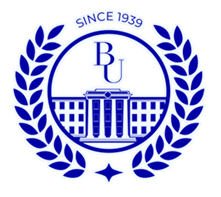 Қостанай өңірлік университеті»КеАҚНАО «Костанайский региональный университет имени А.Байтурсынова»АНЫҚТАМА СПРАВКАғылыми кеңес отырысынана заседание ученого совета24.09.2020 ж.24.09.2020 г.Қостанай қаласы город Костанай«А.Байтұрсынов атындағыНАО «КостанайскийҚостанай өңірлік университеті»региональный университетКеАҚимени А.Байтурсынова»ШЕШІМІРЕШЕНИЕҒылыми кеңестіңученого совета24.09.2020 г.№1Қостанай қаласыгород Костанай